Australian Capital TerritoryPublic Roads (Denman Prospect) Declaration 2023R2/23Notifiable instrument NI2023–61made under thePublic Roads Act 1902, s 18 (Lands reserved as roads may be declared public roads)1	Name of instrumentThis instrument is the Public Roads (Denman Prospect) Declaration 2023.2	CommencementThis instrument commences on the day after its notification day.3	Opening of roadsI declare the areas identified in the schedule by grey shading to be public roads.Greg Ledwidge
Delegate of the Minister for Planning and Land Management8 February 2023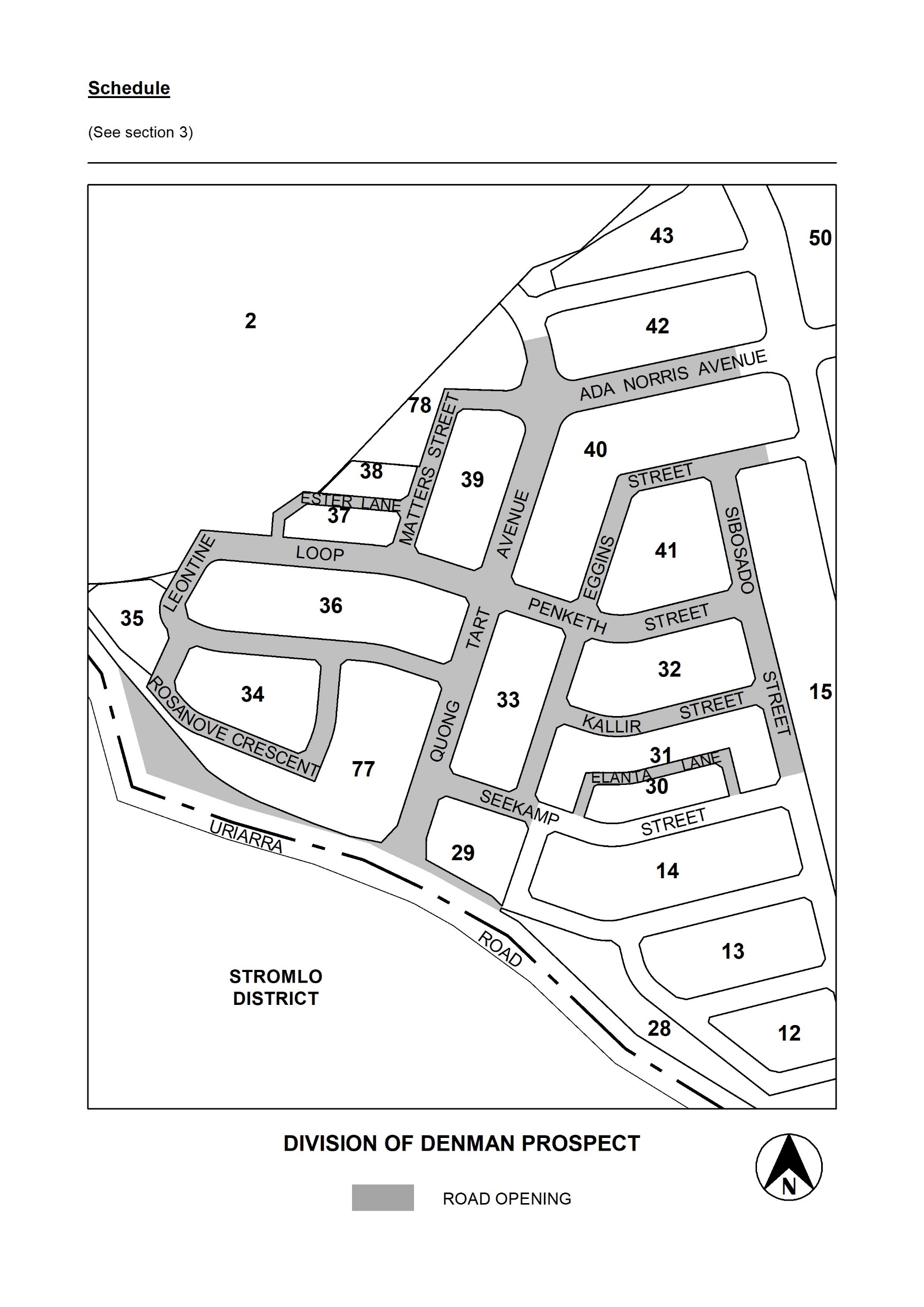 